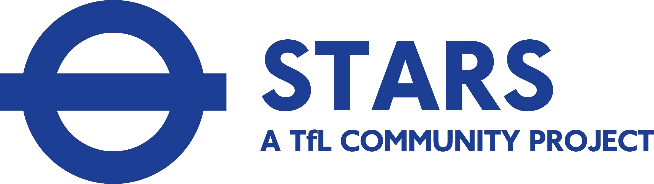 Hands-up pupil travel surveyDate:Class:							 Number of pupils normally in class:	Number of pupils surveyed today:Please complete the table below by asking your class the two questions in the table. Pupils can make only one choice for each question.You can print out and use the travel mode flash cards (see p2-4) for your hands-up survey. You can either hold up the cards in turn and ask pupils to raise their hands when they see the one that shows the mode of transport they use, or stick the flash cards along a wall in your classroom and ask pupils to stand by the one that shows how they travel/would like to travel.Staff must ensure that Q1 is completed accurately as this is important for our School Travel Plan. If pupils find it difficult to make a choice for Q2 then do not complete this column.By school bus or taxi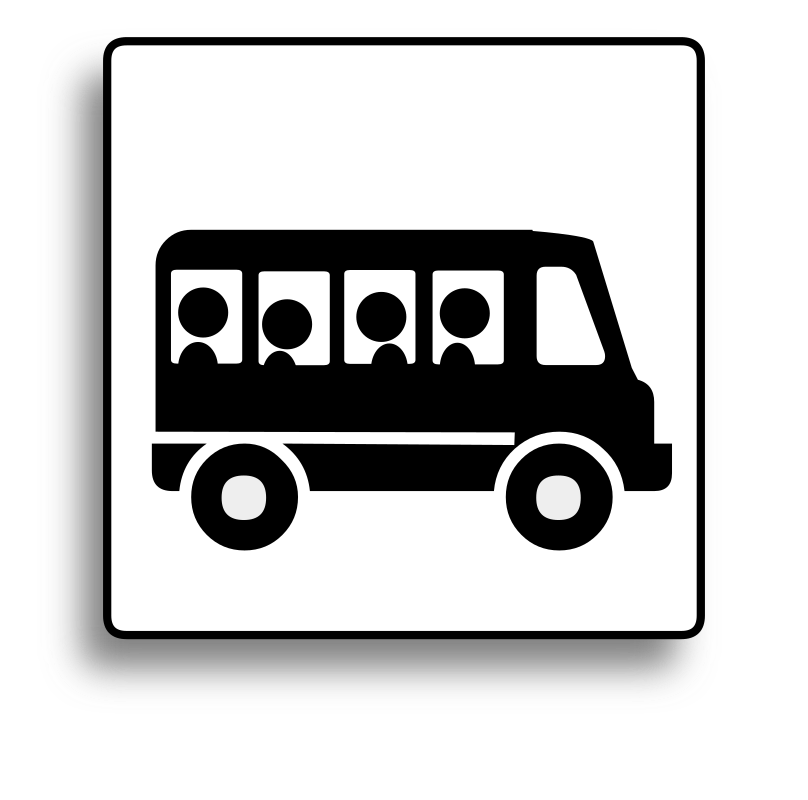 By car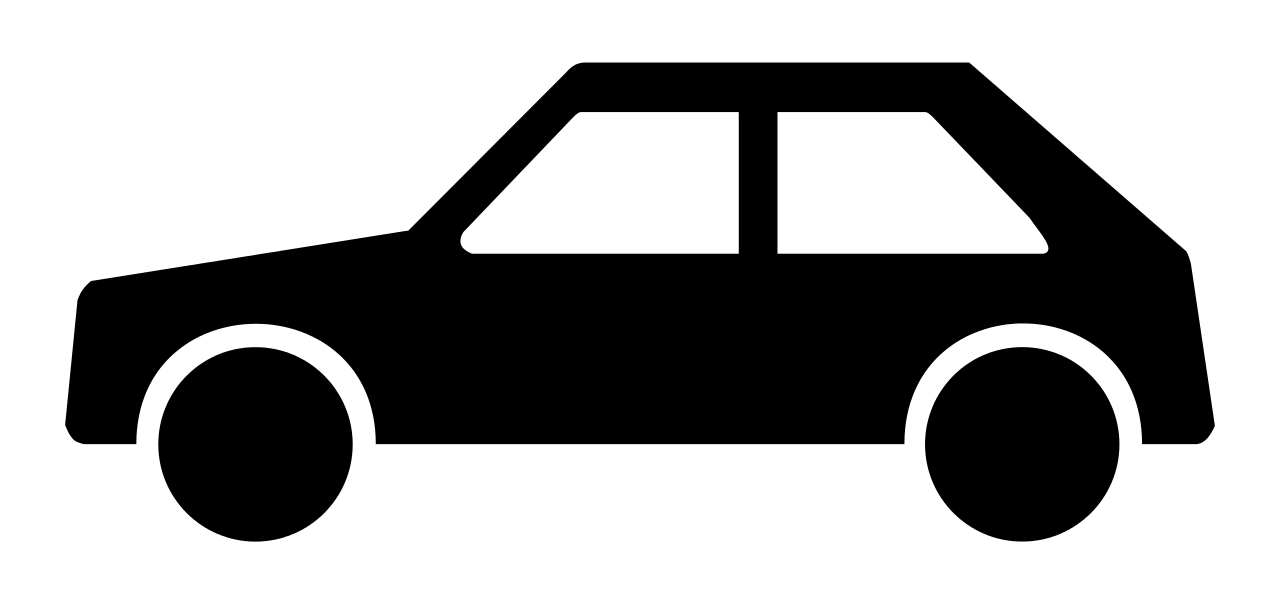 On foot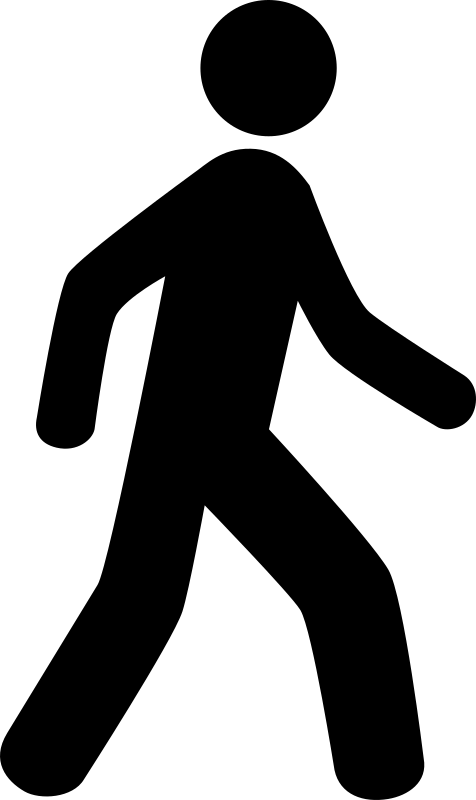 By bike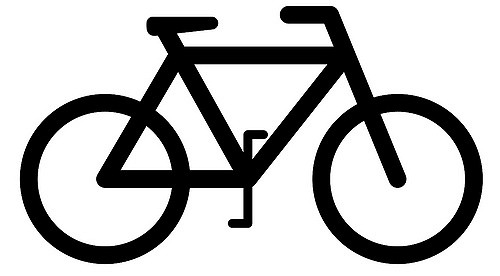 By public bus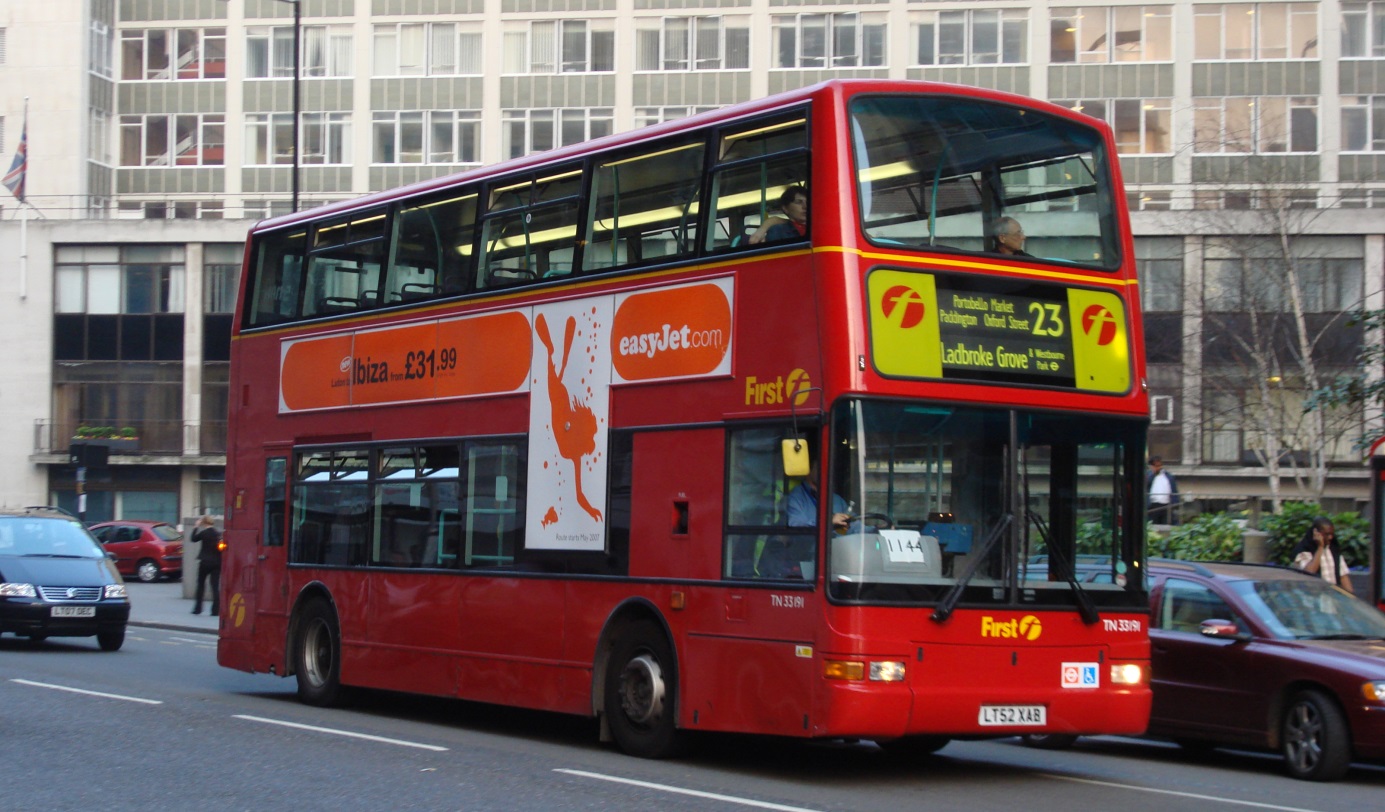 On the underground, train or tram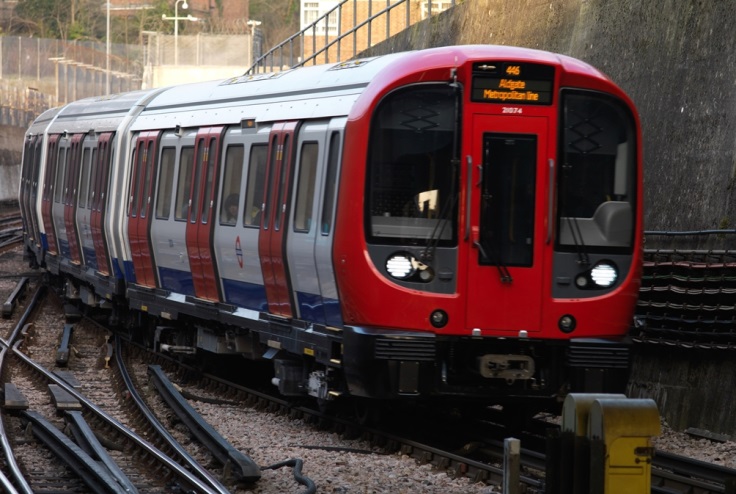 Type of TravelQ1. How do you most often travel to school?Enter the total number pupils for each travel modeQ2. How would you like to travel to school? Enter the total number pupils for each travel mode By school bus/ taxi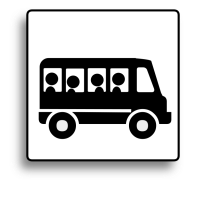 By car parent/ carer drop-off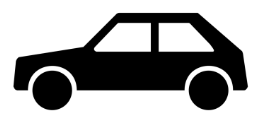 On foot  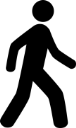 (either independently or with an adult) By bike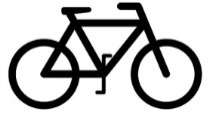 By  public bus (either with an adult or independently)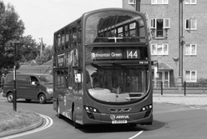 On the underground, train or tram (either with an adult or independently)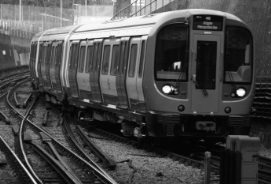 